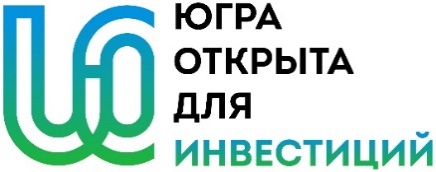 Содержание1.	Описание проекта и продукции	22.	Рынок и маркетинговая стратегия	33.	Операционный план	44.	Финансовый план	5Описание проекта и продукцииНа стекло приходится около 8,4% поступающих на обработку твердых бытовых отходов в Ханты-Мансийском автономном округе, что составляет по крупным городам 22,8 тыс. тонн. В крупных городах вблизи Сургута в качестве отходов образуется 13,8 тыс. тонн стеклобоя. 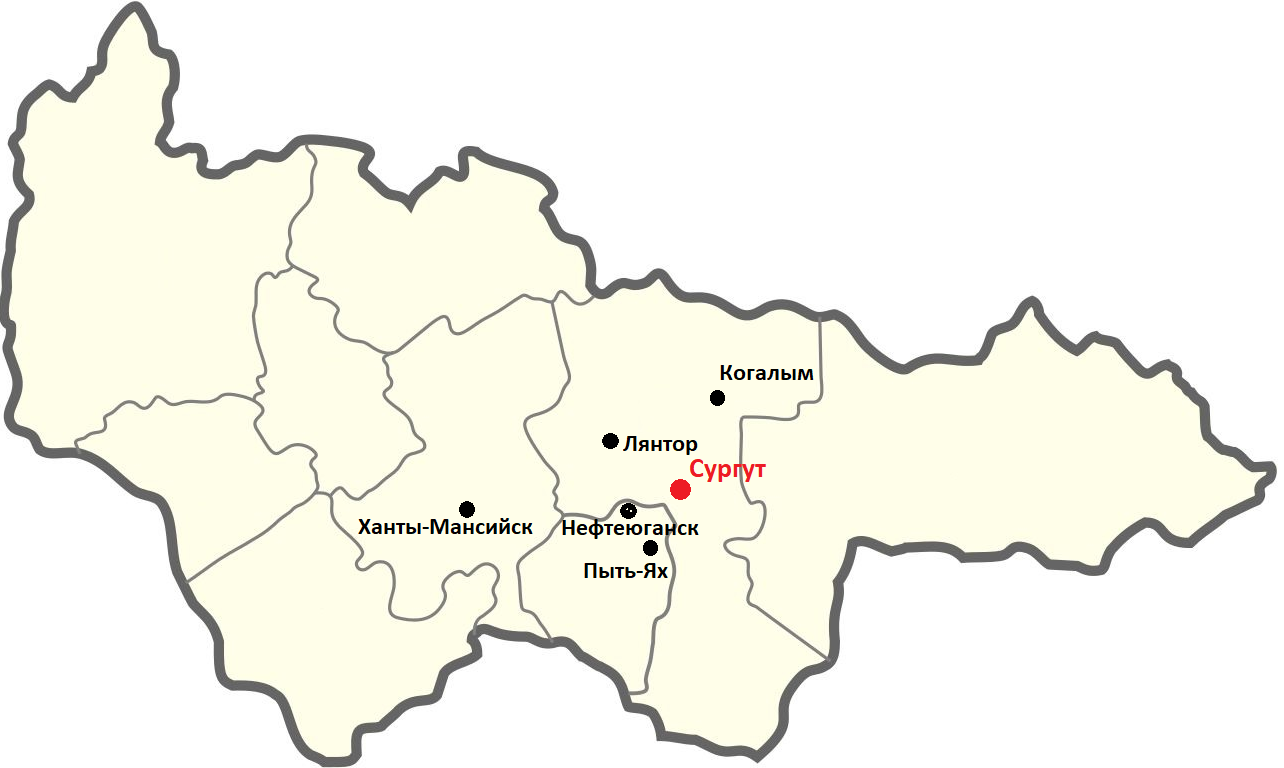 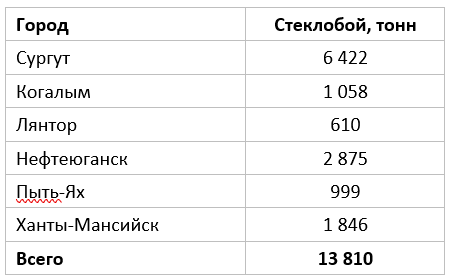 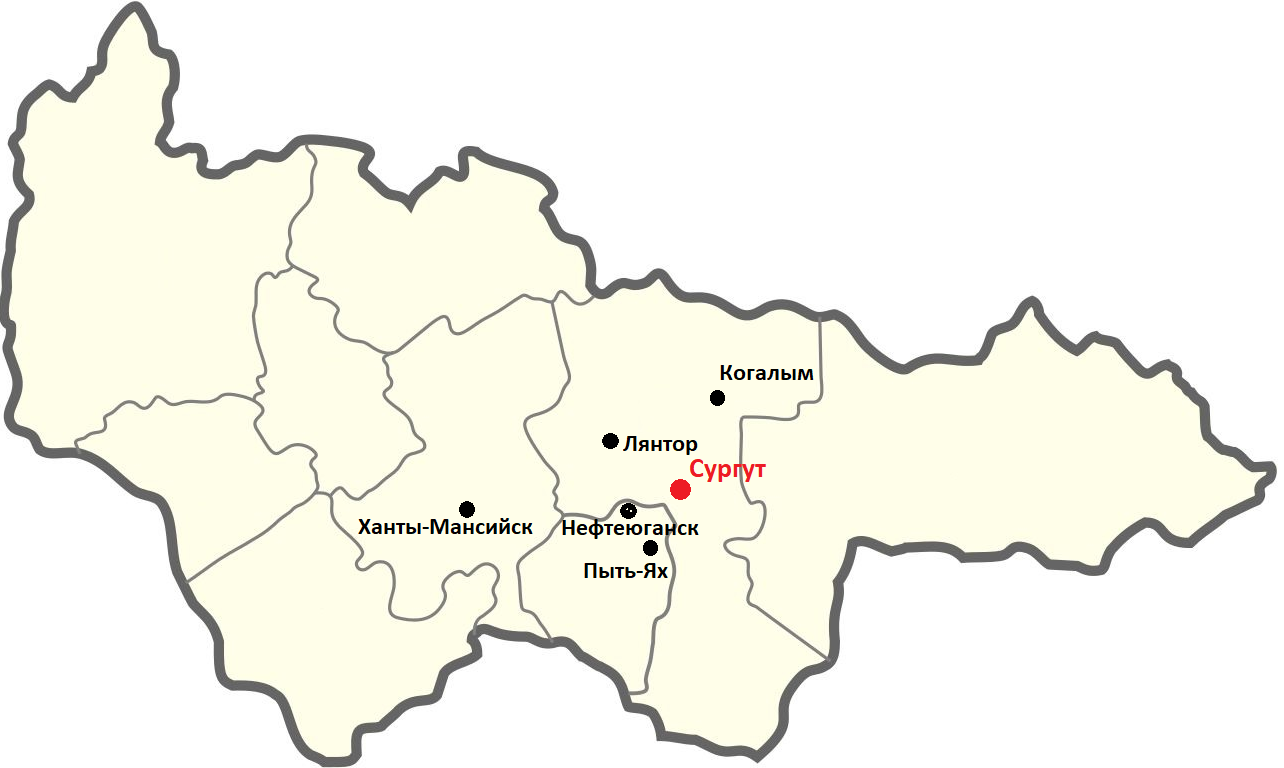 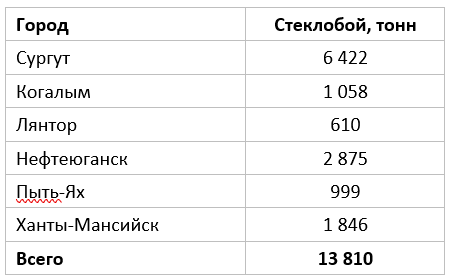 Рис. 1. Расположение городов-поставщиков стеклобоя для производстваОдно из направлений переработки стеклобоя – производство пеностекольных блоков или гравия.Проект предполагает переработку 8,2 тыс. тонн стеклобоя и производство 30 тыс. м3 пеностекольных блоков в год.Пеностекло является одним из наиболее востребованных теплоизоляционных материалов, так как в отличие от широко известных пенополистирольных и минераловатных утеплителей является прочным, безусадочным, абсолютно негорючим, экологически чистым неорганическим материалом, не имеющем ограничений по срокам эксплуатации.Использование пеностекла в холодном климате наиболее эффективно по сравнению с другими теплоизоляционными материалами, так как пеностекло сохраняет свои теплоизолирующие свойства как при положительных, так и при отрицательных температурах. Пеностекло является незаменимым строительным материалом и для южных регионов России, где во влажном жарком климате очень быстро разрушаются практически все известные материалы.Использование пеностекла в перегородках также существенно улучшает звукоизоляцию помещений. Производство пеностекла из отходов дает ему дополнительное преимущество перед другими утеплителями – более низкую цену.В строительстве применение пеностекла эффективнее использования других теплоизоляционных материалов:Утепление наружных стен. Одной из основных областей применения плитного пеностекла является теплоизоляция наружных стен зданий. Причем возможно применение пеностекла как наружного материала с последующим оштукатуриванием фасада, так и использование пеностекла в качестве элемента многослойной конструкции стены.Теплоизоляция перекрытий. Утепление перекрытия является важной частью повышения энергоэффективности зданий.Теплоизоляция фундамента. Пеностекло не только хороший теплоизолятор, но и достаточно жесткий материал с низким водопоглощением, что позволяет утеплять им фундаменты и после гидроизоляции засыпать утеплитель грунтом, отделывать цоколь, не опасаясь разрушения пеностекла.Теплоизоляция кровли. Низкий объемный вес, хорошие теплотехнические характеристики в сочетании с жесткостью пеностекла позволяют его использовать для теплоизоляции покрытий и перекрытий. Поверх уложенного плитного пеностекла можно сразу застилать кровельные, напольные покрытия, не опасаясь уплотнения теплоизоляции и ухудшения теплотехнических характеристик. К тому же, не требуется огнезащита и можно ограничить защиту от влаги при возможности исключения накопления воды под теплоизоляцией. На кровле с такой изоляцией может быть устроено озеленение или размещены солнечные панелиПеностекло имеет также ряд преимуществ при использовании в следующих направлениях:высотное строительство (по причине высокой прочности и огнестойкости материала);теплоизоляция больших по площади, а также эксплуатируемых и имеющих сложную геометрическую форму, кровель;создание теплоизоляционных конструкций в зданиях, эксплуатируемых в сложном температурно-водном режиме (портовые сооружения, бассейны, аквапарки;при реставрации памятников архитектуры;теплоизоляция подземных сооружений; устройство теплового контура в промышленности, особенно пищевой и фармакологической (по причине санитарной безопасности и чистоты пеностекла);теплоизоляция трубопроводов и тепловых агрегатов (по причине широкого температурного диапазона); химическое и нефтехимическое производство (по причине стойкости к кислотнощелочному воздействию, а также воздействию активных углеводородных жидкостей и газов);в атомной промышленности (самый высокий класс пожаробезопасности и огнестойкости среди всех классических строительных теплоизоляционных материалов).
Рынок и маркетинговая стратегияВпервые в мире о пеностекле как о строительном материале упомянул в своем докладе академик И. И. Китайгородский на Всесоюзной конференции по стандартизации и производству новых материалов в Москве в 1932 году. Вскоре в СССР была предложена технология и намечены области применения пеностекла. В 30-е годы прошлого века были начаты интенсивные работы и получены патенты на производство пеностекла во Франции, Чехословакии, США, Англии и Германии. В годы второй мировой войны исследования и технологические работы были свернуты повсеместно за исключением США. Это позволило Соединенным Штатам в период войны освоить крупнотоннажное производство пеностекла, преимущественно для нужд военно-морского флота, а затем на многие годы выйти в лидеры в производстве и исследованиях в данной технологии.В результате планомерных исследований в Советском Союзе в 70-е годы работало четыре завода по производству пеностекла. Технология была хорошо отлажена и общий объем выпускаемой продукции еще в начале 70-х годов превышал 100 тысяч кубометров в год. Материал пользовался заслуженным спросом и широко использовался в промышленности и строительстве, преимущественно на особо ответственных участках.В настоящее время, согласно данным Росстата, наблюдается постепенное восстановление производства. В 2020 году объем производства пеностекла в форме блоков составил 26 тыс. куб. м. Производство в основном сосредоточено в Центральном федеральном округе.Рис. 2. Производство пеностекла в форме блоков или аналогичной форме, тыс. м3Пеностекло в силу своих характеристик будет востребовано как в частном домостроении, так и в массовом строительстве, а также в промышленном строительстве. Для успешных продаж необходимо вести просветительскую работу о свойствах и качествах материала, рассказывать о технологиях его использования.Цена пеностекольных блоков на рынке составляет 20-25 тыс. руб. за м3.Операционный планВ качестве основного источника сырья используется стекло, которое может являться боем оконного, бутылочного и других видов стекол, накапливающихся в твердых бытовых и промышленных отходах. Стекло, после очистки от мусора и сушки, направляют на измельчение до получения порошка с размером частичек менее 100 мкм.Основная технологическая задача в производстве пеностекла – вспенивание стекольной шихты, в результате чего материал приобретает ячеистое строение. Тонко измельченное в порошок стекло с добавкой газообразователя нагревают до температуры 750...850 ºC; выделяющийся при этой температуре газ вспенивает размягченное стекло.Гранулированное пеностекло получают вспениванием предварительно окатанных заготовок во вращающихся печах.Плитное (блочное) пеностекло получают вспениванием стекольного порошка с добавками в металлических формах в проходных туннельных печах. На выходе из печи заготовки пеностекла охлаждают и отправляют на распиловочный станок для опиловки до точных геометрических размеров.В процессе порообразования вся масса представляет собой пластичную вязкую смесь, в которой равномерно распределен газообразователь, а выделяющийся газ и создает устойчивую и равномерную стекольную пену. Образовавшаяся высокопористая структура закрепляется быстрым твердением стекла в процессе охлаждения изделия. Затвердевшее пеностекло отжигают для снятия температурных напряжений в объеме материала.Производственное помещение должно располагаться в промышленной зоне населенного пункта. Основные требования – наличие хорошей вытяжки, достаточная высота потолков и площади, позволяющая установить оборудование. Необходимо обеспечить подъезд для транспорта: его отсутствие может стать очередной препоной для разрешения от пожарников и неудобством для доставки сырья и отгрузки готовой продукции.Два основных компонента для производства пеностекла – стеклобой и газообразователь. Для налаживания стабильных поставок первого компонента можно заключить договор с пунктом приема стеклотары. Еще один вариант – открыть собственные пункты приема стеклобоя. Поставщиком сырья может стать стекольное производство, где всегда присутствуют отходы стекла. Такое сотрудничество имеет свои преимущества: как правило, производственные отходы не настолько загрязнены, как стеклотара, что позволяет уменьшить количество циклов мойки. В результате уменьшаются затраты времени и финансов на изготовление продукции. Наиболее доступный газообразователь – каменный уголь.Расход стеклобоя составляет 0,272 т на 1 м3 конечной производимой продукции.Финансовый планБизнес-план
проектаПроизводство пеностекла из вторсырья в г. СургутеПриложение к Плану Ханты-Мансийского автономного округа — Югры по привлечению инвестиций на период до 2024 года2021Производство пеностекла в Сургуте12345678910Производство пеностекла в СургутеГод 1Год 2Год 3Год 4Год 5Год 6Год 7Год 8Год 9Год 10Планирование в тыс. или млн?1тыс. руб.Целевая выручка в ценах первого года600 000тыс. руб.Коэффициент выхода на план выручки%0,0%40,0%60,0%80,0%100,0%100,0%100,0%100,0%100,0%100,0%Инфляция%4,0%4,0%4,0%4,0%4,0%4,0%4,0%4,0%4,0%4,0%Индекс инфляции1,041,081,121,171,221,271,321,371,421,48Выручка0259 584404 951561 532729 992759 191789 559821 141853 987888 147Структура операционных расходовГод 1Год 2Год 3Год 4Год 5Год 6Год 7Год 8Год 9Год 10Прямые издержки30,0%%30,0%30,0%30,0%30,0%30,0%30,0%30,0%30,0%30,0%30,0%Общепроизводственные издержки20,0%%20,0%20,0%20,0%20,0%20,0%20,0%20,0%20,0%20,0%20,0%Коммерческие издержки10,0%%10,0%10,0%10,0%10,0%10,0%10,0%10,0%10,0%10,0%10,0%Административные издержки10,0%%10,0%10,0%10,0%10,0%10,0%10,0%10,0%10,0%10,0%10,0%В том числе отдельные статьи расходов:Коммунальные услуги5,0%%5,0%5,0%5,0%5,0%5,0%5,0%5,0%5,0%5,0%5,0%Обслуживание основных фондов5,0%%5,0%5,0%5,0%5,0%5,0%5,0%5,0%5,0%5,0%5,0%Расходы на персонал10,0%%10,0%10,0%10,0%10,0%10,0%10,0%10,0%10,0%10,0%10,0%Операционные расходыГод 1Год 2Год 3Год 4Год 5Год 6Год 7Год 8Год 9Год 10Прямые издержкитыс. руб.077 875121 485168 460218 998227 757236 868246 342256 196266 444Общепроизводственные издержкитыс. руб.051 91780 990112 306145 998151 838157 912164 228170 797177 629Коммерческие издержкитыс. руб.025 95840 49556 15372 99975 91978 95682 11485 39988 815Административные издержкитыс. руб.025 95840 49556 15372 99975 91978 95682 11485 39988 815В том числе отдельные статьи расходов:Коммунальные услугитыс. руб.012 97920 24828 07736 50037 96039 47841 05742 69944 407Обслуживание основных фондовтыс. руб.012 97920 24828 07736 50037 96039 47841 05742 69944 407Расходы на персоналтыс. руб.025 95840 49556 15372 99975 91978 95682 11485 39988 815Среднемесячная зарплата87,0тыс. руб.90,594,197,9101,8105,8110,1114,5119,1123,8128,8Численность персоналачел.0233446575757575757Оборотный капиталГод 1Год 2Год 3Год 4Год 5Год 6Год 7Год 8Год 9Год 10Цикл, дн.Дебиторская задолженность30тыс. руб.021 33633 28446 15359 99962 39964 89567 49170 19172 998Запасы15тыс. руб.010 66816 64223 07730 00031 20032 44833 74635 09536 499Кредиторская задолженность15тыс. руб.010 66816 64223 07730 00031 20032 44833 74635 09536 499Чистый оборотный капиталтыс. руб.021 33633 28446 15359 99962 39964 89567 49170 19172 998Прирост чистого оборотного капиталатыс. руб.021 33611 94812 87013 8462 4002 4962 5962 7002 808ИнвестицииГод 1Год 2Год 3Год 4Год 5Год 6Год 7Год 8Год 9Год 10Инвестиции в % от целевой выручки140%Распределение по периодамОК%70%30%0%0%0%0%0%0%0%0%Сумма инвестиций по периодам840 000тыс. руб.588 000252 00000000000в том числе:Недвижимость35%%205 80088 20000000000Оборудование60%%352 800151 20000000000Нематериальные активы5%%29 40012 60000000000Начальная стоимость активовНедвижимостьтыс. руб.205 800294 000294 000294 000294 000294 000294 000294 000294 000294 000Оборудованиетыс. руб.352 800504 000504 000504 000504 000504 000504 000504 000504 000504 000Нематериальные активытыс. руб.29 40042 00042 00042 00042 00042 00042 00042 00042 00042 000Амортизация начисляется с периода3Срок, летНедвижимость20тыс. руб.0014 70014 70014 70014 70014 70014 70014 70014 700Оборудование10тыс. руб.0050 40050 40050 40050 40050 40050 40050 40050 400Нематериальные активы5тыс. руб.008 4008 4008 4008 4008 400000Накопленная амортизацияНедвижимостьтыс. руб.0014 70029 40044 10058 80073 50088 200102 900117 600Оборудованиетыс. руб.0050 400100 800151 200201 600252 000302 400352 800403 200Нематериальные активытыс. руб.008 40016 80025 20033 60042 00042 00042 00042 000Остаточная стоимость активовНедвижимостьтыс. руб.205 800294 000279 300264 600249 900235 200220 500205 800191 100176 400Оборудованиетыс. руб.352 800504 000453 600403 200352 800302 400252 000201 600151 200100 800Нематериальные активытыс. руб.29 40042 00033 60025 20016 8008 4000000ФинансированиеГод 1Год 2Год 3Год 4Год 5Год 6Год 7Год 8Год 9Год 10Доля собственного капитала30%%Доля заемного капитала70%%Вложения акционерного капиталатыс. руб.1764007560000000000Акционерный капитал в балансетыс. руб.176400252000252000252000252000252000252000252000252000252000Дивиденды в % от чистой прибыли%0%20%20%20%20%20%20%20%20%20%Выплаты дивидендовтыс. руб.06 5491 8189 81618 64821 08923 75327 91629 90331 594Поступление кредитатыс. руб.438 029171 54100000000Возврат кредитатыс. руб.0053 78886 793123 504144 243156 46344 77900Задолженность в течение периодатыс. руб.438 029609 570609 570555 782468 989345 485201 24244 77900Задолженность на конец периодатыс. руб.438 029609 570555 782468 989345 485201 24244 779000Ставка процентов5,0%%5,0%5,0%5,0%5,0%5,0%5,0%5,0%5,0%5,0%5,0%Начисленные процентытыс. руб.21 90130 47930 47927 78923 44917 27410 0622 23900Целевой и фактический DSCR1,2раз--1,201,201,201,201,204,35--Налоговые платежиГод 1Год 2Год 3Год 4Год 5Год 6Год 7Год 8Год 9Год 10Налог на прибыль20,0%тыс. руб.08 1862 27212 27023 31026 36229 69134 89537 37839 493Налог на имущество2,2%тыс. руб.4 5286 4686 1455 8215 4985 1744 8514 5284 2043 881Социальные взносы30,0%тыс. руб.07 78812 14916 84621 90022 77623 68724 63425 62026 644НДФЛ13,0%тыс. руб.03 3755 2647 3009 4909 86910 26410 67511 10211 546Расчет платежей НДС20%НДС с продажтыс. руб.051 91780 990112 306145 998151 838157 912164 228170 797177 629НДС с операционных расходовтыс. руб.0-31 150-48 594-67 384-87 599-91 103-94 747-98 537-102 478-106 578НДС с инвестицийтыс. руб.-117 600-50 40000000000Баланс платежей НДСтыс. руб.-117 600-29 63332 39644 92358 39960 73563 16565 69168 31971 052Отчет о прибылях и убыткахГод 1Год 2Год 3Год 4Год 5Год 6Год 7Год 8Год 9Год 10Доходы от продажтыс. руб.0259 584404 951561 532729 992759 191789 559821 141853 987888 147Прямые издержкитыс. руб.0-77 875-121 485-168 460-218 998-227 757-236 868-246 342-256 196-266 444Общепроизводственные издержкитыс. руб.0-51 917-80 990-112 306-145 998-151 838-157 912-164 228-170 797-177 629Коммерческие издержкитыс. руб.0-25 958-40 495-56 153-72 999-75 919-78 956-82 114-85 399-88 815Административные издержкитыс. руб.0-25 958-40 495-56 153-72 999-75 919-78 956-82 114-85 399-88 815Налог на имуществотыс. руб.-4 528-6 468-6 145-5 821-5 498-5 174-4 851-4 528-4 204-3 881EBITDAтыс. руб.-4 52871 407115 341162 638213 500222 583232 017241 815251 992262 563Амортизациятыс. руб.00-73 500-73 500-73 500-73 500-73 500-65 100-65 100-65 100Проценты по кредитамтыс. руб.-21 901-30 479-30 479-27 789-23 449-17 274-10 062-2 23900Налогооблагаемая прибыльтыс. руб.-26 42940 92911 36261 349116 550131 809148 455174 476186 892197 463Налог на прибыльтыс. руб.0-8 186-2 272-12 270-23 310-26 362-29 691-34 895-37 378-39 493Чистая прибыльтыс. руб.-26 42932 7439 09049 07993 240105 447118 764139 581149 514157 971Отчет о движении денежных средствГод 1Год 2Год 3Год 4Год 5Год 6Год 7Год 8Год 9Год 10Чистая прибыльтыс. руб.-26 42932 7439 09049 07993 240105 447118 764139 581149 514157 971Амортизациятыс. руб.0073 50073 50073 50073 50073 50065 10065 10065 100Прирост чистого оборотного капиталатыс. руб.0-21 336-11 948-12 870-13 846-2 400-2 496-2 596-2 700-2 808Операционные денежные потокитыс. руб.-26 42911 40770 642109 710152 894176 547189 768202 085211 914220 263Недвижимостьтыс. руб.-205 800-88 20000000000Оборудованиетыс. руб.-352 800-151 20000000000Нематериальные активытыс. руб.-29 400-12 60000000000Инвестиционные денежные потокитыс. руб.-588 000-252 00000000000Поступления собственного капиталатыс. руб.176 40075 60000000000Поступления кредитовтыс. руб.438 029171 54100000000Выплаты кредитовтыс. руб.00-53 788-86 793-123 504-144 243-156 463-44 77900Выплаты дивидендовтыс. руб.0-6 549-1 818-9 816-18 648-21 089-23 753-27 916-29 903-31 594Финансовые денежные потокитыс. руб.614 429240 593-55 606-96 609-142 152-165 333-180 216-72 695-29 903-31 594Суммарный денежный потоктыс. руб.0015 03513 10110 74311 2149 552129 390182 011188 669Деньги на начало периодатыс. руб.00015 03528 13638 87950 09359 645189 035371 046Деньги на конец периодатыс. руб.0015 03528 13638 87950 09359 645189 035371 046559 715БалансГод 1Год 2Год 3Год 4Год 5Год 6Год 7Год 8Год 9Год 10Недвижимостьтыс. руб.205 800294 000279 300264 600249 900235 200220 500205 800191 100176 400Оборудованиетыс. руб.352 800504 000453 600403 200352 800302 400252 000201 600151 200100 800Нематериальные активытыс. руб.29 40042 00033 60025 20016 8008 4000000Суммарные долгосрочные активытыс. руб.588 000840 000766 500693 000619 500546 000472 500407 400342 300277 200Запасытыс. руб.010 66816 64223 07730 00031 20032 44833 74635 09536 499Дебиторская задолженностьтыс. руб.021 33633 28446 15359 99962 39964 89567 49170 19172 998Денежные средстватыс. руб.0015 03528 13638 87950 09359 645189 035371 046559 715Суммарные текущие активытыс. руб.032 00464 96197 366128 878143 692156 988290 272476 332669 212ИТОГО АКТИВЫтыс. руб.588 000872 004831 461790 366748 378689 692629 488697 672818 632946 412Акционерный капиталтыс. руб.176 400252 000252 000252 000252 000252 000252 000252 000252 000252 000Нераспределенная прибыльтыс. руб.-26 429-2357 03746 301120 893205 250300 261411 926531 537657 913Суммарный собственный капиталтыс. руб.149 971251 765259 037298 301372 893457 250552 261663 926783 537909 913Кредитытыс. руб.438 029609 570555 782468 989345 485201 24244 779000Кредиторская задолженностьтыс. руб.010 66816 64223 07730 00031 20032 44833 74635 09536 499ИТОГО ПАССИВЫтыс. руб.588 000872 004831 461790 366748 378689 692629 488697 672818 632946 412Контроль сходимости балансаOK0000000000Показатели эффективностиГод 1Год 2Год 3Год 4Год 5Год 6Год 7Год 8Год 9Год 10Свободный денежный поток акционера, FCFEСвободный денежный поток акционера, FCFEтыс. руб.-176 400-69 05116 85322 91629 39132 30433 305157 306211 914220 263Ставка дисконтирования15,0%15,0%15,0%15,0%15,0%15,0%15,0%15,0%15,0%15,0%15,0%Индекс дисконтированияраз1,000,870,760,660,570,500,430,380,330,28Дисконтированный FCFEтыс. руб.-176 400-60 04512 74415 06816 80416 06114 39959 13769 27562 612Чистая приведенная стоимость, NPV29 655тыс. руб.Внутренняя норма рентабельности, IRR17%%тыс. руб.-176 400-245 451-228 598-205 682-176 291-143 987-110 68246 624258 538478 801Дисконтированная окупаемость проектатыс. руб.-176 400-236 445-223 701-208 633-191 829-175 768-161 370-102 233-32 95829 655